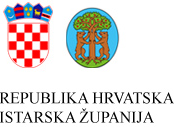 JLPR(R)S:	OPĆINA VRSAR - ORSERA	OIB:		03592077573Pošta i mjesto: 	52450 Vrsar - Orsera	MB:		02562251Adresa sjedišta:	Trg Degrassi 1	RKP:		34207Šifra županije:	18	IBAN:	HR5124020061851600003Šifra općine:	516	Žiro-račun:	2402006-1851600003Šifra djelatnosti:	8411	Razina:	22Razdoblje:	2020-12BILJEŠKE UZ FINANCIJSKE IZVJEŠTAJEza razdoblje 01.siječanj - 31.prosinca 2020. godineBilješka broj 1Propisi koji se izravno odnose na računovodstvo proračuna odnosno financijsko izvještavanje su:Zakon o proračunu (NN br. 87/08,136/12, 15/15)Zakon o izvršavanju Državnog proračuna Republike Hrvatske za 2020. godinu (NN  br. 117/19, 32/20, 42/20, 58/20, 124/20)Pravilnik o financijskom izvještavanju u proračunskom računovodstvu (NN br. 3/15, 93/15, 135/15, 2/17, 28/17,112/18, 126/19, 145/20)Pravilnik o proračunskom računovodstvu i računskom planu (NN br. 124/14, 115/15, 87/16, 3/18, 126/19, 108/20)Pravilnik o proračunskim klasifikacijama (NN br. 26/10, 120/13, 1/20)Pravilnik o utvrđivanju proračunskih i izvanproračunskih korisnika državnog proračuna i proračunskih i izvanproračunskih korisnika proračuna jedinica lokalne i područne (regionalne) samouprave te o načinu vođenja registra proračunskih i izvanproračunskih korisnika (NN, br. 128/09, 142/14, 23/19) Podaci iz Registra proračunskih i izvanproračunskih korisnika (NN br. 60/20)Upute Ministarstva financija: Okružnica o predaji i konsolidaciji financijskih izvještaja proračuna, proračunskih i izvanproračunskih korisnika državnog proračuna te proračunskih i izvanproračunskih korisnika proračuna jedinica lokalne i područne (regionalne) samouprave za razdoblje 01.siječnja do 31.prosinca 2020 godine (KLASA: 400-02/20-01/29, URBROJ: 513-05-03-20-12 od 30. prosinca 2020.) BILJEŠKE UZ OBRAZAC PR-RAS – Izvještaj o prihodima i rashodima, primicima i izdacima za razdoblje 01.siječanj do 31. prosinca 2020.godine:Bilješka broj 2Specifičnost ovog izvještajnog razdoblja je nastup pandemije bolesti COVID-19 izazvane koronavirusom SARS-CoV-2 u Republici Hrvatskoj koja je značajno utjecala na gospodarske okolnosti, a time i na ostvarenja prihoda i primitaka te realizaciju rashoda i izdataka u izvještajnom razdoblju.Ministarstvo zdravstva Republike Hrvatske donijelo je dana 11. ožujka 2020. godine Odluku o proglašenju pandemije bolesti COVID-19 uzrokovane koronavirusom SARS-CoV-2 na području čitave Republike Hrvatske. Temeljem navedene Odluke, Stožer civilne zaštite Republike Hrvatske i Stožer civilne zaštite Istarske županije donijeli su niz mjera zabrane i ograničenja rada i ponašanja. Navedene okolnosti prvenstveno se rukovode primarnim ciljem zaštite života ljudi, no iste time neposredno utječu i na smanjenje gospodarske aktivnosti te posljedično i smanjenje prihoda (veza PR-RAS: AOP 001 i AOP 289). U svrhu pomoći prevladavanja situacije nastale uslijed pandemije, Vlada Republike Hrvatske donijela je određene mjere koje su se odrazile i na ostvarenje prihoda lokalnih proračuna. U skladu s posebnim propisima kojima se uređuje opći porezni postupak, a zbog ekonomskih posljedica uzrokovanih pandemijom bolesti COVID-19 uzrokovane koronavirusom SARS-CoV-2, omogućena je odgoda plaćanja i/ili obročna otplata, povrat odnosno oslobođenje plaćanja poreza i prireza na dohodak te doprinosa što je utjecalo na smanjenje prihoda. Također, u svrhu pomoći građanstvu i gospodarstvu Općine Vrsar - Orsera u prevladavanju poteškoća uzrokovanih pandemijom bolesti COVID-19 izazvane koronavirusom SARS-CoV-2, Općinsko vijeće Općine Vrsar - Orsera donijelo je Odluku o mjerama pomoći građanstvu i gospodarstvu (COVID-19) kojom su utvrđene mjere odgode ili oslobađanja od plaćanja određenih naknada u nadležnosti Općine (komunalna naknada, zakupa poslovnog prostora i sl.). Prethodno navedeno utjecalo je na smanjenje ostvarenja prihoda u izvještajnom razdoblju u odnosu na isto razdoblje prethodne godine.U cilju pomoći likvidnosti i učinkovitijeg upravljanja sredstvima proračuna,  donijete su Izmjene i dopune Zakona o izvršavanju proračuna Republike hrvatske za 2020.godinu kojim je jedinicama lokalne, područne (regionalne) samouprave dana  mogućnost uzimanja beskamatnog zajma najviše do visine poreza i prireza na dohodak čije je plaćanje oslobođeno, odgođeno i/ili je odobrena obročna otplata odnosno do visine izvršenog povrata i prema raspoloživim sredstvima državnog proračuna te zbog pada prihoda u odnosu na prethodnu godinu (veza bilješka broj 5).Posljedično na manje ostvarenje prihoda, poduzete su i određene mjere štednje što je rezultiralo smanjenjem rashodovne strane Proračuna, a dio rashoda nije se realizirao jer određene aktivnosti nije bilo moguće provesti zbog Odluka Stožera civilne zaštite o zabranama okupljanja i/ili rada.Bilješka broj 3AOP 049Pomoći od međunarodnih organizacija te institucija i tijela EU odnose se na uplatu Občine Slovenska Bistrica kao vodećeg partnera projekta SLO-HR62 Enjoyheritage temeljem odobrenog završnog izvješća projekta.AOP 055Tekuće pomoći proračunu iz drugog proračuna odnosi se na:sredstva uplaćena iz proračuna Ministarstva financija - kompenzacijska mjera sukladno Zakonu o izvršavanju državnog proračuna RH za 2020. godinu, u iznosu od 164.865 knuplatu iz proračuna Ministarstva regionalnog razvoja i fondova EU temeljem odobrenog 1. zahtjeva za isplatu sredstava po Ugovoru o sufinanciranju provedbe EU projekta Izgradnje reciklažnog dvorišta (JPF.2019.-5.35.) koji se provodi temeljem Ugovora o dodjeli bespovratnih sredstva za projekte koji se financiraju iz Kohezijskog fonda u sklopu operativnog programa Konkurentnost i kohezija 2014.-2020. – specifični cilj smanjenje količine otpada koji se odlaže na odlagališta za projekt Izgradnja reciklažnog dvorišta u Vrsaru (KK.06.3.1.03.0153.), u iznosu od 11.832 knsredstva uplaćena iz proračuna Općine Funtana-Fontane koja se odnose na sufinanciranje troškova temeljem Ugovora o financiranju Dječjeg vrtića Tići Vrsar i Ugovora o financiranju Umjetničke škole Poreč – Područnog odjela u Vrsaru, u ukupnom iznosu  od 21.506 knsredstva uplaćena iz proračuna Općine Funtana temeljem odluke Povjerenstva Vlade RH za rješavanje sporova o pravima općina, gradova i županija na ime obveze u kreditnom zaduženju za izgradnju škole, u ukupnom iznosu od 313.931 kn.AOP 056Kapitalne pomoći proračunu iz drugih proračuna odnose se na:uplata Agencije za plaćanje u poljoprivredi, ribarstvu i ruralnom razvoju temeljem odobrenog 1. zahtjeva za isplatu sredstva po Ugovoru o financiranju „Ulaganja u  pokretanje, poboljšanje ili proširenje lokalnih temeljnih usluga za ruralno stanovništvo, uključujući slobodno vrijeme i kulturne aktivnosti te povezanu infrastrukturu“ iz programa ruralnog razvoja Republike Hrvatske za razdoblje 2014. – 2020. Mjera 7.  za projekt Energetske obnove dječjeg vrtića i jaslica „Tići“ u Vrsaru, u ukupnom iznosu od 670.346 knuplatu iz proračuna Ministarstva regionalnog razvoja i fondova EU temeljem odobrenog 1. zahtjeva za isplatu sredstava po Ugovoru o sufinanciranju provedbe EU projekta Izgradnje reciklažnog dvorišta (JPF.2019.-5.35.) koji se provodi temeljem Ugovora o dodjeli bespovratnih sredstva za projekte koji se financiraju iz Kohezijskog fonda u sklopu operativnog programa Konkurentnost i kohezija 2014.-2020.. – specifični cilj smanjenje količine otpada koji se odlaže na odlagališta za projekt Izgradnja reciklažnog dvorišta u Vrsaru (KK.06.3.1.03.0153.), u iznosu od 86.665 knsredstva uplaćena iz proračuna Općine Funtana-Fontane koja se odnose na sufinanciranje troškova temeljem Ugovora o financiranju Dječjeg vrtića Tići Vrsar u svrhu nabavke nove računalne aplikacije, u ukupnom iznosu od 414 kn.AOP 067Tekuće pomoći temeljem prijenosa EU sredstva odnose se na:uplatu iz državnog proračuna temeljem odobrenih zahtjeva za nadoknadom sredstava po Ugovoru o dodjeli bespovratnih sredstva za projekte financirane iz ESI fondova, projekt KK.06.1.2.02.0042. – KLIM Kontija– Limski zaljev – Održivo upravljanje zaštićenim područjima u okviru poziva Promicanje održivog razvoja prirodne baštine, u iznosu od 330.187 kn,uplatu iz državnog proračuna temeljem odobrenih zahtjeva za nadoknadom sredstva po Ugovoru o dodjeli bespovratnih sredstva za projekte u sklopu operativnog programa Konkurentnost i kohezija 2014.-2020. – specifični cilj smanjenje količine otpada koji se odlaže na odlagališta, projekt KK.06.3.1.03.0153. – Izgradnja reciklažnog dvorišta u Vrsaru, u iznosu od 146.839 kn,uplata iz državnog proračuna temeljem odobrenog izvješća i zahtjeva za nadoknadom sredstva po Ugovoru o dodjeli bespovratnih sredstava za projekt Croatian eInvoicing for Local and Regional Authorities -  In-Lore (2017-HR-IA-0143) – Elektroničko izdavanje i primanje eRačuna, u iznosu od 17.068 kn.AOP 068Kapitalne pomoći temeljem prijenosa EU sredstva odnose se na:uplatu iz državnog proračuna temeljem odobrenih zahtjeva za nadoknadom sredstva po Ugovoru o dodjeli bespovratnih sredstva za projekte u sklopu operativnog programa Konkurentnost i kohezija 2014.-2020. – specifični cilj smanjenje količine otpada koji se odlaže na odlagališta, projekt KK.06.3.1.03.0153. – Izgradnja reciklažnog dvorišta u Vrsaru, u iznosu  od 2.548.599 kn,uplata iz državnog proračuna temeljem odobrenog izvješća i zahtjeva za nadoknadom sredstva temeljem Ugovora o dodjeli bespovratnih sredstava za projekt Croatian eInvoicing for Local and Regional Authorities -  In-Lore (2017-HR-IA-0143) – Elektroničko izdavanje i primanje eRačuna, u iznosu od 30.000 kn,uplata Agencije za plaćanje u poljoprivredi, ribarstvu i ruralnom razvoju temeljem odobrenog 1. zahtjeva za isplatu sredstva po Ugovoru o financiranju „Ulaganja u  pokretanje, poboljšanje ili proširenje lokalnih temeljnih usluga za ruralno stanovništvo, uključujući slobodno vrijeme i kulturne aktivnosti te povezanu infrastrukturu“ iz programa ruralnog razvoja Republike Hrvatske za razdoblje 2014. – 2020. Mjera 7.  za projekt Energetske obnove dječjeg vrtića i jaslica „Tići“ u Vrsaru, u iznosu od 3.798.625 kn.AOP 126Prihodi od pruženih usluga odnosi se na prihod za naplaćenu naknadu za uređenje voda. Poslove obračuna i naplate naknade za uređenje voda u prethodnom razdoblju obavljale su Hrvatske vode, a od 01.01.2020. godine iste je preuzela Općina Vrsar – Orsera. Obveza obračuna i naplate te visina naknade za poslove obračuna i naplate propisani su odredbama Zakona o financiranju vodnog gospodarstva. AOP 127Donacije od pravnih i fizičkih osoba izvan općeg proračuna odnose se na tekuću donaciju trgovačkog društva u iznosu od 2.500 kn za uređenje šumskih i drugih puteva, te kapitalnu donaciju fizičke osobe temeljem sklopljenog ugovora o darovanju nekretnine.Bilješka broj 4AOP 155Ostali rashodi za zaposlene ostvareni su u većem iznosu u odnosu na prethodno izvještajno razdoblje zbog isplaćenih otpremnina za odlazak u mirovinu službenika.AOP 159Doprinos za obvezno osiguranje u slučaju nezaposlenosti nije realiziran budući da je tijekom 2019. godine izmijenjen Zakona o doprinosima kojima su ukinuti doprinos za zapošljavanje i doprinos za zaštitu zdravlja na radu. AOP 186Izmjenama odluke o naknadama vijećnicima i članovima radnih tijela Općinskog vijeća kao jedna od mjera štednje povodom krize izazvane pandemijom,  smanjena je naknade za sve vijećnike na način da je visina naknade utvrđena u visini od 1,00 kn po prisustvovanju sjednici što je utjecalo na značajnije smanjenje ostvarenja ovih rashoda u izvještajnom razdoblju u odnosu na prethodno razdoblje.AOP 229Tekuće pomoći unutar općeg proračuna odnose se na:pomoći gradskom proračunu Grada Poreča – Parenzo temeljem Ugovora o sufinanciranju nabave zaštitnog materijala i opreme za zdravstvene ustanove Istarske županije radi dodatnih potreba proizišlih iz epidemiološke situacije uzrokovane pojavom koronavirusa COVID-19, u iznosu od 20.000 kn,pomoći općinskom proračunu Općine Funtana-Fontane za sufinanciranje rada djelatnika na reciklažnom dvorištu temeljem Sporazuma o sufinanciranju i korištenju reciklažnog dvorišta u Funtani, u iznosu od 103.125 kn,pomoći županijskom proračunu Sisačko-Moslavačke županije temeljem Odluke Općinskog načelnika za pomoć stradalima od potresa, u iznosu od 20.000 kn.AOP 230Kapitalne pomoći unutar općeg proračuna odnose se na:pomoći Istarskoj Županiji za sufinanciranje kreditne obveze za izgradnju i opremanje Opće bolnice u Puli temeljem Ugovora o sufinanciranju, u iznosu od 64.065 kn,pomoći Fondu za zaštitu okoliša i energetske učinkovitosti za nabavku spremnika za odvojeno prikupljanje komunalnog otpada temeljem Ugovora o prijenosu prava vlasništva spremnika za odvojeno prikupljanje otpada bez naknadu u sklopu projekta koji se financira iz europskog Kohezijskog fonda, u iznos od 19.571 kn,AOP 235Prijenosi proračunskim korisnicima iz nadležnog proračuna odnose se na rashode proračunskog korisnika Dječji vrtić „Tići“ Vrsar (RKP: 34233) koji su realizirani  u ukupnom iznosu od 2.253.293 kn a odnose se na:Bruto plaće	1.625.389 knOstali rashodi za zaposlen	159.633knDoprinosi na plaće	251.927 knNaknade troškova zaposlenima	62.911 knRashodi za materijal i energiju	54.374 knRashodi za usluge	20.635 knOstali nespomenuti rashodi poslovanja	78.424 knAOP 239Tekuće pomoći temeljem prijenosa EU sredstva odnose se na prijenose sredstva Istarskoj županiji i Javnoj ustanovi Natura Histrica – partnerima Općine Vrsar – Orsera na projektu KK.06.1.2.02.0042. – KLIM Kontija– Limski zaljev – Održivo upravljanje zaštićenim područjima u okviru poziva Promicanje održivog razvoja prirodne baštine a temeljem odobrenih zahtjeva za nadoknadom sredstava po Ugovoru o dodjeli bespovratnih sredstva za projekte financirane iz ESI fondova (veza bilješka broj 3, AOP 067-dio).AOP 259Zbog epidemiološke situacije i odluka Stožera civilne zaštite o zabranama okupljanja i/ili ograničavanju okupljanja, u izvještajnom razdoblju su znatno smanjene aktivnosti udruga te je sukladno tome bio potreban i manji iznos sredstava potreban za financiranje njihova rada u izvještajnom razdoblju.Bilješka broj 5AOP 498Općina Vrsar - Orsera je u tijeku izvještajnog razdoblja iskoristila mogućnost dobivanja beskamatnog zajma Ministarstva financija za premošćivanje situacije nastale zbog različite dinamike priljeva sredstava i dospijeća obveza kao i zbog smanjenja prihoda uslijed pandemije. U cilju poboljšanja likvidnosti i učinkovitijeg upravljanja sredstvima proračuna, odredbama Zakona o izmjenama i dopunama Zakona o izvršavanju Državnog proračuna Republike Hrvatske za 2020. godinu iz travnja 2020.godine („Narodne novine“, br. 117/19, 32/20 i 42/20), dana je mogućnost uzimanja beskamatnog zajma najviše do visine poreza i prireza na dohodak čije je plaćanje oslobođeno, odgođeno i/ili je odobrena obročna otplata odnosno do visine izvršenog povrata i prema raspoloživim sredstvima državnog proračuna. Na temelju navedenog Zakona, ministar financija donio je Naputak o načinu isplate beskamatnog zajma jedinicama lokalne i područne (regionalne) samouprave, Hrvatskom zavodu za mirovinsko osiguranje i Hrvatskom zavodu za zdravstveno osiguranje („Narodne novine“, br. 46/20) kao provedbeni akt te Naputak o isplati beskamatnog zajma jedinicama lokalne i područne (regionalne) samouprave uslijed pada prihoda („Narodne novine“, br. 130/20). Navedenim naputcima propisan je način ostvarivanja prava beskamatnog zajma, sustav izvještavanja, način vođenja evidencija i način vraćanja zajma. Evidentiranje navedenih beskamatnih zajmova u knjigovodstvenim evidencijama provedeno su sukladno odredbama Pravilnika o proračunskom računovodstvu i računskom planu te Uputama Ministarstva financija (Uputa o knjigovodstvenom evidentiranju beskamatnog zajma JLP(R)S do visine poreza na dohodak, prireza porezu na dohodak čije je plaćanje oslobođeno, odgođeno i/ili je odobrena obročna otplata odnosno do visine izvršenog povrata i prema raspoloživim sredstvima državnog proračuna i Dodatna uputa o knjigovodstvenom evidentiranju beskamatnog zajma JLP(R)S do visine poreza na dohodak, prireza porezu na dohodak čije je plaćanje oslobođeno, odgođeno i/ili je odobrena obročna otplata odnosno do visine izvršenog povrata i prema raspoloživim sredstvima državnog proračuna).Primljeni zajmovi od državnog proračuna odnose se na zajmove Ministarstva financija  i to:beskamatni zajam za odgođena plaćanja u ukupnom iznosu od 240.444 kn, beskamatni zajam po izvršenim povratima po godišnjoj prijavi u ukupnom iznosu do 482.759 kn, beskamatnog zajma temeljem izračuna pada prihoda u razdoblju 01-09/20 u odnosu na isto razdoblje prethodne godine u ukupnom iznosu od 3.200.000 kn.Bilješka broj 6AOP 576Dionice i udjeli u glavnici trgovačkih društava u javnom sektoru odnose se na udio u glavnici u Županjskom centru za gospodarenje otpadom Kaštijun za sufinanciranje izgradnje temeljem Ugovora o načinu i uvjetu povrata sredstva u proračun Istarske županije i Sporazuma o zajedničkom sufinanciranju izgradnje u iznosu od 69.788 kn.BILJEŠKE UZ OBRAZAC RAS-funkcijski - Izvještaj o rashodima prema funkcijskoj klasifikaciji za razdoblje 01.siječanj do 31.prosinca 2020.godine:Bilješka broj 7Zbroj rashoda po svakoj od funkcija tj. AOP 137 u obrascu RAS-funkcijski odgovara razlici iznosa iskazanih u obrascu PR-RAS na AOP 404 – Ukupni rashodi i AOP 234 - Prijenosi proračunskim korisnicima iz nadležnog proračun za financiranje redovne djelatnosti.BILJEŠKE UZ OBRAZAC P-VRIO - Promjene u vrijednosti i obujmu imovine i obveza za razdoblje 01.01.-31.12.2020.godine:Bilješka broj 8AOP 020Povećanje u obujmu neproizvedene dugotrajne imovine u iznosu od 404.066 kn odnosi se na evidentiranje nekretnina temeljem kupoprodajnih ugovora i ugovora o zamjeni nekretnina – zemljišta koji se odnose na vrijednost nekretnine koja prethodno nije bila evidentirana u poslovnim knjigama.AOP 021Povećanje u obujmu proizvedene dugotrajne imovine odnosi se na evidentiranje vrijednosti službenog vozila temeljem postignute cijene po natječaju za kupoprodaju službenog vozila i sklopljenog kupoprodajnog ugovora u iznosu od 10.153 kn, i na evidentiranje spremnika za odvojeno prikupljanje otpada temeljem sklopljenog ugovora sa Fondom za zaštitu okoliša i energetske učinkovitosti o prijenosu prava vlasništva spremnika za odvojeno prikupljanje otpada u iznosu  od 130.472 kn.AOP 032Promjene u obujmu imovine za potraživanja prihoda poslovanja odnose se na:smanjenje potraživanja za prihode poslovanja u iznosu od 847.400 kn koje  se odnosi na evidentiranje iznosa odobrenog popusta temeljem rješenja kojima je utvrđena obveza plaćanja komunalnog doprinosa sukladno uputi za knjiženja Ministarstva financija od 12.06.2020.Smanjenje potraživanja za prihode poslovanja u iznosu od 36.612 kn koje se odnosi na otpis potraživanja  zbog nemogućnosti naplate, nastupa zastare, prestanka postojanja pravne osobe, sukladno aktima općinskog načelnika, po osnovi:porez na potrošnju	10.597 kn	porez na kuće za odmor 	 7.674 knporez na tvrtku ili naziv  	7.450 knzatezne kamate  	10.891 knBILJEŠKE UZ OBRAZAC OBVEZE - Obveze za razdoblje 01.01.-31.12.2020.godine:Bilješka broj 9AOP 038Međusobne obveze proračunskih korisnika – dospjele u iznosu od 16.410 kn odnose se na obvezu po osnovi dospjelih potraživanja za nenaplaćene prihode od naknada za zadržavanje nezakonito izgrađene zgrade u prostoru.AOP 091Međusobne obveze proračunskih korisnika – nedospjele u iznosu od 197.352 kn odnose se na obvezu uplate 55% prihoda od prodaje stanova sa stanarskim pravom za 12/20 u proračun RH, obvezu za povrat više uplaćenih sredstva iz proračuna Općine Funtana – Fontane po konačnom obračunu za 2020.godinu temeljem Ugovora o financiranju osnovnoškolskog obrazovanja iznad standarda i predškolskog odgoja, te obvezu za uplatu naplaćene naknade za uređenje voda za 12/20 Hrvatskim vodama.BILJEŠKE UZ OBRAZAC BIL - Bilanca stanja na dan 31.prosinca 2020.godine:Bilješka broj 10AOP 067Stanje na računu kod tuzemnih poslovnih banaka odnosi se na stanje novčanih sredstava na redovnom računu.AOP 081Ostala potraživanja odnose se na:Potraživanja za naknade koje se refundiraju 	 61.671 knPotraživanja za predujmove 	5.779 knOstala nespomenuta potraživanja 	36.850 knPotraživanja proračuna od proračunskih korisnika za povratu nadležni proračun	108.658 knAOP 134Dionice i udjeli u glavnici trgovačkih društva u javnom sektoru odnose se na udjele u temeljnom kapitalu trgovačkih društava: Montraker d.o.o., Usluga Poreč d.o.o., Istarski vodovod d.o.o. Buzet, VSI – Vodovod Butoniga, IVS – Istarski vodozaštitni sustav, Odvodnja Poreč d.o.o. i Kaštijun d.o.o.AOP 141/246Razlika između 16 – potraživanja za prihode poslovanja (AOP 141) i 96 – obračunati prihodi poslovanja (AOP 246) odnose se na evidentirano ukupno potraživanje za nenaplaćene prihode po osnovu zakupa i razlike koja je evidentirana kao obveze za PDV, za nenaplaćena potraživanja po osnovi refundacije i razlike koja je evidentirana kao obveza za PDV, te za nenaplaćene prihode po osnovi naknade za legalizaciju objekata i razlike koja je evidentirana kao obveza za tuđe prihode.AOP 141Potraživanja za prihode poslovanja u ukupnom iznosu od 3.159.170 kn odnose se na :Lokalni porezi (potrošnja, tvrtka, kuće za odmor)  	15.430 knPorez na korištenje javnih površina  	1.547.305 knPorez na promet nekretnine	509.692 knPotraživanja iz državnog proračuna	98.497 knZatezne kamate	15.689 knZakup poslovnog prostora, stanarine i najamnine  	79.560 knZakup zemljišta 	259.729 knNaknada za zadrž. nezakonito izgr. zgr.u prostoru  	16.410 knNaknada za uređenje voda 	153.688 knKomunalni doprinos  	202.247 knKomunalna naknada  	56.697 knPotraživanja za kazne, upravne mjere te ostale prihode  	204.226 knAOP 158Potraživanja od prodaje nefinancijske imovine u ukupnom iznosu od 315.863 kn odnose se na:Otplata stanova sa stanarskim pravom 	221.497 knProdaja zgrada	94.366 knAOP 167Kontinuirane rashode budućih razdoblja u ukupnom iznosu od 236.151 kn čine rashodi po obračunu plaće za 12/20.Bilješka broj 11AOP 169Ukupne obveze u iznosu od 8.286.454 kn odnose se na:Dospjele obveze za rashode poslovanja	63.210 knNedospjele obveze za rashode poslovanja 	3.265.345 knDospjele obveze za nabavu nefinancijske imovine 	444 knNedospjele obveze za nabavu nefinancijske imovine 	1.034.252 knNedospjele obveze za kredite i zajmove	3.923.203 knAOP 180Ostale tekuće obveze u ukupnom iznosu od 2.344.047 kn odnose se na:Porez na dodanu vrijednost.	 203.280 knObveze za više uplaćene naknade i ostale prihode	121 knObveze za predujmove  	240.000 knObveze za jamčevine  	14.580 knOstale nespomenute obveze  	16.579 knObveze za naplaćene tuđe prihode  	197.183 knObveze za EU predujmove	1.672.304 knBilješka broj 12AOP 238-245Izvršena je korekcija rezultata za sljedeće iznose:22.865 kn kapitalna pomoć Občine Slovenska Bistrica za projekt Enjoyheritage,670.346 kn kapitalna pomoć Agencije za poljoprivredu, ribarstvo i ruralni razvoj za rekonstrukciju/energetsku obnovu dječjeg vrtića i jaslica „Tići“ u Vrsaru, 86.665 kn kapitalna pomoć Ministarstva regionalnog razvoja i fondova EU za projekt izgradnje reciklažnog dvorišta,414 kn kapitalna pomoć iz proračuna Općine Funtana za nabavku aplikacije KOMIS proračunskom korisniku dječji vrtić Tići, 2.548.599 kn kapitalna pomoć Ministarstva zaštite okoliša i energetske učinkovitosti za projekt izgradnje reciklažnog dvorišta,30.000 kn kapitalna pomoć Ministarstva gospodarstva, poduzetništva i obrta za projekt IN LORE (eRačuni),3.798.625 kn kapitalna pomoć Agencije za poljoprivredu, ribarstvo i ruralni razvoj za rekonstrukciju/energetsku obnovu dječjeg vrtića „Tići“ u Vrsaru,7.700 kn kapitalna donacija temeljem ugovora o darovanju nekretnine, 69.788 kn prihodi od nefinancijske imovine koji su tijekom godine utrošeni za financiranje izdataka za ulaganje u udjele trgovačkog društva Kaštijun.Provedenom korekcijom smanjen je: višak prihoda poslovanja za 7.165.214 kn, manjak prihoda od nefinancijske imovine za 7.095.426 kn i manjak primitaka od financijske imovine za 69.788 knBilješka broj 13AOP 250/251Ukupan iznos od 50.829.254 kn evidentiran u vanbilančnoj evidenciji odnosi se na ugovorne odnose i slično koji uz ispunjenje određenih uvjeta mogu postati obveza ili imovina, a odnose se na:Popis sudskih sporova u tijeku:Pravna osnova šume:Pravna osnova turističko zemljište:Privatne tužbe:Vrsar-Orsera, 15.02.2020.	OPĆINA VRSAR – ORSERA	OPĆINSKI NAČELNIK	Ivan Geromettavišak/manjakiznosiznosiznosvišak/manjakprije korekcijekorekcijanakon korekcijeprihoda poslovanja39.236.011-7.165.21432.070.797prihoda od nefinancijske imovine-18.308.7287.095.426-11.213.302primitaka od financijske imovine-16.084.79869.788-16.015.010Ukupno raspoloživo u sljedećem razdoblju4.842.4854.842.485opisiznosDana jamstva21.063.077Primljeni instrumenti osiguranja plaćanja9.264.396Izdani instrumenti osiguranja plaćanja5.130.000Sudski sporovi u tijeku 14.117.597Dane suglasnosti1.254.184Sveukupno:50.829.254P- BROJ PARNICEVRIJEDNOST PREDMETA SPORA9 P-195/201710.000,0020 P-1976/14  P-1060/1510.000,009 P-1533/1510.000,004 P -1127/1510.000,00P-57/1750.000,009 P-1432/1510.000,0020 P -2204/1410 P-1126/1510.000,00P-16/12 P-1668/1510.000,004 P– 1102/15 17 P-2101/1410.000,0019 P-1982/14 1 P-1065/1510.000,00PŽ-3673/1610.000,00P- 1435/1510.000,009 P-14/1610.000,009 P-1070/1510.000,009 P -1069/1510.000,009 P-280/1610.000,001 P-264/1610.000,009 P-122/20171.494.480,009 P-189/177.415.637,004 P-263/1610.000,008 P-223/1610.000,004 P-1013/1510.000,00P-224/16 P-282/1610.000,001 P -1063/1510.000,008 P-268/1610.000,00P-1006/12 P-77/1510.000,009 P-1067/1510.000,004 P-1572/1510.000,009 P -1434/1510.000,00P-1806/14 P-1010/1510.000,00P-347/1610.000,00P-353/1610.001,0019 P-1805/14 1 P-1009/1510.000,004 P-190/1610.000,009 P -1398/1510.000,0016 P-1978/14 8 P-1061/1510.000,00P-1475/1510.000,008 P-13/1610.000,001 P-1573/1510.000,0017 P-399/15 9 P-1362/1510.000,009 P- 1667/1510.000,0017 P-1840/1110.000,009 P-210/1610.000,00P-371/1610.001,0019 P-1808/14 1 P-1011/1510.000,0010 P-1014/1510.000,0016 P-2203/140 8 P -1125/1510.000,008 P-224/1610.000,00P-163/1750.000,0010 P-1381/1510.000,001 P-1197/15 P-184/1910.000,0010 P-102/171.463.000,00P-126/1910.000,00P-385/1910.000,00P-314/20100.000,00Sveukupno vrijednost predmeta spora11.053.119,00Broj parnica: 54Broj parnica: 54Opis prirode spora: 3 tužbe za isplatu, 51 tužbi radi utvrđenja prava vlasništvaOpis prirode spora: 3 tužbe za isplatu, 51 tužbi radi utvrđenja prava vlasništvaProcjena financijskog učinka: isplata na teret proračuna općine/gubitak imovine-nekretnineProcjena financijskog učinka: isplata na teret proračuna općine/gubitak imovine-nekretnineProcijenjeno vrijeme priljeva ili odljeva sredstva: 2 godineProcijenjeno vrijeme priljeva ili odljeva sredstva: 2 godineP- BROJ PARNICEVRIJEDNOST PREDMETA SPORAP-1187/1210.000,00P-214/1710.000,00P-75/1510.000,00P-994/1210.000,00P-162/1810.000,00P-994/1210.000,00P-162/1810.000,00P-1344/1210.000,00P-90/1510.000,00P-292/1710.000,00P-1216/12
 PuP-1831/1510.000,00P-1222/1210.000,00P-1836/1510.000,00P-448/1510.000,009 P -1382/1510.000,00P-999/1210.000,00P-1530/1510.000,00P-1792/1510.000,00P-1188/1210.000,00P-1825/1510.000,004 P-1383/1510.000,00P-453/1510.000,009 P-1387/1510.000,00P-446/1510.000,0016 P-1380/1510.000,00P-1385/1510.000,00P-453/1510.000,009 P-1387/1510.000,00P-1386/1510.000,00P-452/1510.000,00P-450/1510.000,0016 P-1384/1510.000,001 P-1573/1510.000,00P-210/18501.000,004P-179/201810.000,00Sveukupna vrijednost predmeta spora691.000,00Broj parnica: 20Opis prirode spora: 20 tužbi radi utvrđenja prava vlasništvaOpis prirode spora: 20 tužbi radi utvrđenja prava vlasništvaProcjena financijskog učinka: isplata na teret proračuna općine/gubitak imovine-nekretnineProcjena financijskog učinka: isplata na teret proračuna općine/gubitak imovine-nekretnineProcijenjeno vrijeme priljeva ili odljeva sredstva: 2 godineProcijenjeno vrijeme priljeva ili odljeva sredstva: 2 godineP- BROJ PARNICEOPIS PRIRODE SPORAVRIJEDNOST PREDMETA SPORAP-2519/15Utvrđenje prava vlasništva200.000,00P-1222/12 PuP-3129/15Brisovna tužba210.000,00P-1344/15Brisovna tužba210.000,00PŽ-1714/2013                      P-336/2016Isplata iznosa od 938.593,93 kn s kamatama938.543,93P-27/17Tužba radi prestanka uznemiravanja i uspostave prijašnjeg stanja 5.000,00P-26/17Tužba radi prestanka uznemiravanja i uspostave prijašnjeg stanja5.000,00P-1723/16Tužba radi utvrđenja stvarne služnosti i uknjižbe 10.001,00P-354/17Tužba radi utvrđenja pravne valjanosti Programa ŠGO500.001,00P-773/18Tužba radi utvrđenja ništetnosti10.000,00P-111/18Tužba radi utvrđenja prava vlasništva15.000,00P-1281/19Brisovna tužba210.000,00P-1544/19Tužba radi utvrđivanja prava vlasništva11.000,00P-2583/2019Tužba radi utvrđenja i upisa prava vlasništva11.000,00P-2583/2019Tužba radi utvrđenja i upisa prava vlasništva11.000,00P-11190/19Tužba za nadoknadu štete10.000,00P-109/2020Tužba radi nedopuštenosti ovrhe12.000,00 knUsl-1064/2020Tužba radi poništenja rješenja IŽ, KLASA: UP/II-363-05/19-02/2 od 16.srpnja 20202.500,00P-669/20Tužba radi utvrđenja prava vlasništva i radi isplate 10.932,34363-01/19-01/16Radi poništenja rješenja Ministarstva poljoprivrede, KLASA:UP/II-320-02/19-21/42, URBROJ: 525-07/0154-20-2 od 20. kolovoza 20202.500,00Sveukupna vrijednost predmeta sporaSveukupna vrijednost predmeta spora2.373.478,27Broj parnica: 18Broj parnica: 18Broj parnica: 18Procjena financijskog učinka: isplata na teret proračuna općine/gubitak imovineProcjena financijskog učinka: isplata na teret proračuna općine/gubitak imovineProcjena financijskog učinka: isplata na teret proračuna općine/gubitak imovineProcijenjeno vrijeme priljeva ili odljeva sredstva: 1-3 godineProcijenjeno vrijeme priljeva ili odljeva sredstva: 1-3 godineProcijenjeno vrijeme priljeva ili odljeva sredstva: 1-3 godine